__________[Kop Surat OPD]__________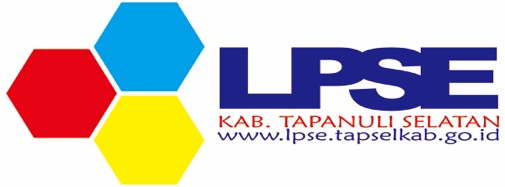 ____________, _____________________________________, _____________________________________, _____________________________________, _________________________Nomor	:Sifat	:Lampiran	:Perihal	:Penting1 (satu) berkasPermohonan Akun PA/KPA  Pengadaan Barang/JasaKepada Yth :Kepala Unit Kerja Pengadaan Barang/Jasa (UKPBJ) Kab. Tapanuli Selatandi -SipirokSehubungan dengan pelaksanaan Pengadaan Barang/Jasa pada _________________________[isikan Nama OPD] Kabupaten Tapanuli Selatan Tahun Anggaran ______ [isikan Tahun Anggaran], dimana pemilihan penyedia barang/jasa akan dilakukan dengan cara elektronik yang diselenggarakan oleh LPSE.Berkenaan dengan itu, untuk lancarnya Pengadaan Barang/Jasa dimaksud, kami mohon bantuan untuk memperoleh akun Pengguna Anggaran (PA)/Kuasa Pengguna Anggaran(KPA) pada Sistim Informasi Rencana Umum Pengadaan (SIRUP) Kabupaten Tapanuli Selatan, dan untuk melengkapi persyaratan hal dimaksud, terlampir kami sampaikan:Formulir Permohonan akun PA/KPA;Softcopy Formulir Permohonan Akun PA/KPA;Fotocopy SK Pengangkatan Pengguna Anggaran (PA)/Kuasa Pengguna Anggaran(KPA);Demikian disampaikan, atas perhatian dan kerjasama yang baik diucapkan terima kasih.Sehubungan dengan pelaksanaan Pengadaan Barang/Jasa pada _________________________[isikan Nama OPD] Kabupaten Tapanuli Selatan Tahun Anggaran ______ [isikan Tahun Anggaran], dimana pemilihan penyedia barang/jasa akan dilakukan dengan cara elektronik yang diselenggarakan oleh LPSE.Berkenaan dengan itu, untuk lancarnya Pengadaan Barang/Jasa dimaksud, kami mohon bantuan untuk memperoleh akun Pengguna Anggaran (PA)/Kuasa Pengguna Anggaran(KPA) pada Sistim Informasi Rencana Umum Pengadaan (SIRUP) Kabupaten Tapanuli Selatan, dan untuk melengkapi persyaratan hal dimaksud, terlampir kami sampaikan:Formulir Permohonan akun PA/KPA;Softcopy Formulir Permohonan Akun PA/KPA;Fotocopy SK Pengangkatan Pengguna Anggaran (PA)/Kuasa Pengguna Anggaran(KPA);Demikian disampaikan, atas perhatian dan kerjasama yang baik diucapkan terima kasih.Sehubungan dengan pelaksanaan Pengadaan Barang/Jasa pada _________________________[isikan Nama OPD] Kabupaten Tapanuli Selatan Tahun Anggaran ______ [isikan Tahun Anggaran], dimana pemilihan penyedia barang/jasa akan dilakukan dengan cara elektronik yang diselenggarakan oleh LPSE.Berkenaan dengan itu, untuk lancarnya Pengadaan Barang/Jasa dimaksud, kami mohon bantuan untuk memperoleh akun Pengguna Anggaran (PA)/Kuasa Pengguna Anggaran(KPA) pada Sistim Informasi Rencana Umum Pengadaan (SIRUP) Kabupaten Tapanuli Selatan, dan untuk melengkapi persyaratan hal dimaksud, terlampir kami sampaikan:Formulir Permohonan akun PA/KPA;Softcopy Formulir Permohonan Akun PA/KPA;Fotocopy SK Pengangkatan Pengguna Anggaran (PA)/Kuasa Pengguna Anggaran(KPA);Demikian disampaikan, atas perhatian dan kerjasama yang baik diucapkan terima kasih.KEPALA _________________________KABUPATEN TAPANULI SELATANKEPALA _________________________KABUPATEN TAPANULI SELATANKEPALA _________________________KABUPATEN TAPANULI SELATAN_______________[Nama]_______________[Pangkat]_______________[Nip]FORMULIR PERMOHONAN AKUN PA/KPA PENGADAAN BARANG/JASA  PADA SISTIM INFORMASI RENCANA UMUM PENGADAAN (SIRUP)FORMULIR PERMOHONAN AKUN PA/KPA PENGADAAN BARANG/JASA  PADA SISTIM INFORMASI RENCANA UMUM PENGADAAN (SIRUP)FORMULIR PERMOHONAN AKUN PA/KPA PENGADAAN BARANG/JASA  PADA SISTIM INFORMASI RENCANA UMUM PENGADAAN (SIRUP)FORMULIR PERMOHONAN AKUN PA/KPA PENGADAAN BARANG/JASA  PADA SISTIM INFORMASI RENCANA UMUM PENGADAAN (SIRUP)FORMULIR PERMOHONAN AKUN PA/KPA PENGADAAN BARANG/JASA  PADA SISTIM INFORMASI RENCANA UMUM PENGADAAN (SIRUP)FORMULIR PERMOHONAN AKUN PA/KPA PENGADAAN BARANG/JASA  PADA SISTIM INFORMASI RENCANA UMUM PENGADAAN (SIRUP)FORMULIR PERMOHONAN AKUN PA/KPA PENGADAAN BARANG/JASA  PADA SISTIM INFORMASI RENCANA UMUM PENGADAAN (SIRUP)FORMULIR PERMOHONAN AKUN PA/KPA PENGADAAN BARANG/JASA  PADA SISTIM INFORMASI RENCANA UMUM PENGADAAN (SIRUP)FORMULIR PERMOHONAN AKUN PA/KPA PENGADAAN BARANG/JASA  PADA SISTIM INFORMASI RENCANA UMUM PENGADAAN (SIRUP)FORMULIR PERMOHONAN AKUN PA/KPA PENGADAAN BARANG/JASA  PADA SISTIM INFORMASI RENCANA UMUM PENGADAAN (SIRUP)ORGANISASI PERANGKAT DAERAH (OPD)ORGANISASI PERANGKAT DAERAH (OPD)ORGANISASI PERANGKAT DAERAH (OPD)ORGANISASI PERANGKAT DAERAH (OPD)ORGANISASI PERANGKAT DAERAH (OPD)ORGANISASI PERANGKAT DAERAH (OPD)ORGANISASI PERANGKAT DAERAH (OPD)ORGANISASI PERANGKAT DAERAH (OPD)ORGANISASI PERANGKAT DAERAH (OPD)ORGANISASI PERANGKAT DAERAH (OPD)ORGANISASI PERANGKAT DAERAH (OPD)ORGANISASI PERANGKAT DAERAH (OPD)ORGANISASI PERANGKAT DAERAH (OPD)ORGANISASI PERANGKAT DAERAH (OPD)ORGANISASI PERANGKAT DAERAH (OPD)ORGANISASI PERANGKAT DAERAH (OPD)ORGANISASI PERANGKAT DAERAH (OPD)KODE OPDKODE OPDKODE OPDNama OPDNama OPDNama OPDAlamatAlamatAlamatKode PosKode PosKode PosTeleponTeleponTeleponFaximileFaximileFaximileKontak PersonalKontak PersonalKontak PersonalPENGGUNA ANGGARAN (PA)/KUASA PENGGUNA ANGGARAN (KPA)PENGGUNA ANGGARAN (PA)/KUASA PENGGUNA ANGGARAN (KPA)PENGGUNA ANGGARAN (PA)/KUASA PENGGUNA ANGGARAN (KPA)PENGGUNA ANGGARAN (PA)/KUASA PENGGUNA ANGGARAN (KPA)PENGGUNA ANGGARAN (PA)/KUASA PENGGUNA ANGGARAN (KPA)PENGGUNA ANGGARAN (PA)/KUASA PENGGUNA ANGGARAN (KPA)PENGGUNA ANGGARAN (PA)/KUASA PENGGUNA ANGGARAN (KPA)PENGGUNA ANGGARAN (PA)/KUASA PENGGUNA ANGGARAN (KPA)PENGGUNA ANGGARAN (PA)/KUASA PENGGUNA ANGGARAN (KPA)PENGGUNA ANGGARAN (PA)/KUASA PENGGUNA ANGGARAN (KPA)PENGGUNA ANGGARAN (PA)/KUASA PENGGUNA ANGGARAN (KPA)PENGGUNA ANGGARAN (PA)/KUASA PENGGUNA ANGGARAN (KPA)PENGGUNA ANGGARAN (PA)/KUASA PENGGUNA ANGGARAN (KPA)PENGGUNA ANGGARAN (PA)/KUASA PENGGUNA ANGGARAN (KPA)PENGGUNA ANGGARAN (PA)/KUASA PENGGUNA ANGGARAN (KPA)PENGGUNA ANGGARAN (PA)/KUASA PENGGUNA ANGGARAN (KPA)PENGGUNA ANGGARAN (PA)/KUASA PENGGUNA ANGGARAN (KPA)SK PENGANGKATAN /PENETAPAN PA/KPASK PENGANGKATAN /PENETAPAN PA/KPASK PENGANGKATAN /PENETAPAN PA/KPANomorNomorNomorSK PENGANGKATAN /PENETAPAN PA/KPASK PENGANGKATAN /PENETAPAN PA/KPASK PENGANGKATAN /PENETAPAN PA/KPATanggalTanggalTanggalSK PENGANGKATAN /PENETAPAN PA/KPASK PENGANGKATAN /PENETAPAN PA/KPASK PENGANGKATAN /PENETAPAN PA/KPANo.NamaNIK (Nomor Induk Kependudukan)NIK (Nomor Induk Kependudukan)NIK (Nomor Induk Kependudukan)NIPNIPNIPPangkat        (Gol. Ruang)JabatanJabatanJabatanAlamat danNomor HPe-Maile-Maile-Mail1 Jabatan struktural Jabatan struktural Jabatan struktural(isikan e-mail PPK yang valid)(isikan e-mail PPK yang valid)(isikan e-mail PPK yang valid)                      _________________, _______________________                      _________________, _______________________                      _________________, _______________________                      _________________, _______________________                      _________________, _______________________                      _________________, _______________________                      _________________, _______________________KEPALA _________________________KEPALA _________________________KEPALA _________________________KEPALA _________________________KEPALA _________________________KEPALA _________________________KEPALA _________________________KABUPATEN TAPANULI SELATANKABUPATEN TAPANULI SELATANKABUPATEN TAPANULI SELATANKABUPATEN TAPANULI SELATANKABUPATEN TAPANULI SELATANKABUPATEN TAPANULI SELATANKABUPATEN TAPANULI SELATAN_______________[Nama]_______________[Nama]_______________[Nama]_______________[Pangkat]_______________[Pangkat]_______________[Pangkat]_______________[Nip]_______________[Nip]_______________[Nip]